SOCIÁLNÍ SLUŽBY MĚSTA TŘINCE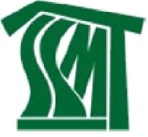 příspěvková organizaceHabrová 302, 739 61 Třinec-Dolní LíštnáKupní smlouva č. 2022/01/005	na dodávku drogistického a spotřebního zboží	smluvní stranySociální služby města Třince, příspěvková organizacese sídlem: 				Habrová 302, 739 61  TřinecIČO: 					006 00 954bankovní spojení:			XXX zastoupená ředitelem 			Mgr. Pavlem Pezdou, MBAemail:					ssmt@ssmt.cz(dále jen „kupující“)aFROS ZPS s.r.o.Zapsaná v obchodním rejstříku:			u Krajského soudu v Ostravě, oddíl C, vložka 26436, DUNS						číslo 511092749sídlo: 	Těšínská 29, 746 01 OpavaIČ: 	26803291DIČ: 	CZ26803291
bankovní spojení: 	XXXčíslo účtu: 	XXXzastoupeno:	Ing. Davidem Fládrem, jednatelemtelefon: 	XXXe-mail 	XXX(dále jen „prodávající“)uzavřely níže uvedeného dne, měsíce a roku dle zákona č.  89/2012 Sb., občanský zákoník, ve znění pozdějších předpisů, následující smlouvu.I. Předmět smlouvyPředmětem této smlouvy je závazek prodávajícího dodávat kupujícímu drogistické a spotřební  zboží specifikované v tabulce typových položek, která je přílohou č. 1 této smlouvy.Množství a jednotlivé položky budou uvedeny v jednotlivých závazných objednávkách.Jakékoliv další objednávky položek z přílohy č. 1 nad objednatelem definovaný počet, budou prováděny písemně objednatelem a to do max. výše 30% z celkového objemu z vysoutěžené ceny zakázky.Kupující bude objednávat zboží e-mailem. Smluvní strany se shodly na tom, že objednávky odeslané e-mailem budou považovat za doručené dnem jejich odeslání.Součástí plnění je doprava zboží do místa plnění. Odběr zboží bude realizován v sídle zadavatele. Dovoz zboží do sídla zadavatele bude zdarma.II.Čas a místo plněníZboží bude dodáváno dle potřeb kupujícího 12 x ročně po dobu 1 roku.Při předání zboží bude přítomen zástupce prodávajícího a převzetí bude potvrzeno na dodacím listu vystaveném prodávajícím.Prodávající se zavazuje splnit závazek z objednávky v požadovaném rozsahu do 4 pracovních dnů od jejího obdržení, ledaže by kupující souhlasil s pozdějším plněním.Prodávající je povinen zaplatit smluvní pokutu ve výši 200,-Kč za každý den prodlení s plněním povinností dle předchozího odstavce. Prodlení delší než 10 kalendářních dnů nebo opakované prodlení je považováno za vážné porušení smlouvy. Místem plnění je sídlo kupujícího na ul. Habrová 302, 739 61 Třinec.Smlouva se uzavírá na období od 01.05.2022 do 30.04.2023.Převzetí dodávky bude potvrzeno kupujícím na dodacím listě, který bude obsahovat:přesnou specifikaci dodávky,datum vystavení dodacího listu,datum převzetí ze strany kupujícího,číslo objednávky kupujícího.Kupující není povinen zboží převzít, bude-li toto zboží či obaly jevit jakékoliv znaky poškození či jiné zjevné vady.III.Cena předmětu dodávky a platební podmínkyKupující se zavazuje uhradit kupní cenu v dílčích plněních dle množství odebraného zboží.Kupní cena je stanovena v příloze č. 1 této smlouvy.Cena zboží nesmí být vyšší než cena uvedená v  tabulce typových, která je přílohou č. 1 této smlouvy. Tato cena je nejvýše přípustná a nepřekročitelná, jsou v ní obsaženy všechny náklady, včetně nákladů za dopravu.Prodávající se zavazuje poskytnout kupujícímu náhradní plnění ve výši 100% z celkové fakturované částky za zboží v Kč bez DPH.Prodávající vystaví fakturu po předání předmětu dodávky na základě podpisu kupujícího na vystaveném dodacím listě.Splatnost faktur je stanovena na 14 kalendářních dnů od doručení faktury kupujícímu. Faktury budou mít náležitosti daňového dokladu ve smyslu zákona č. 235/2004 Sb., o dani z přidané hodnoty, ve znění pozdějších předpisů. Kromě náležitostí stanovených platnými právními předpisy pro daňový doklad je prodávající povinen ve faktuře uvést i tyto údaje:číslo a datum vystavení faktury,předmět plnění,označení banky a číslo účtu,lhůta splatnosti faktury,jméno a podpis osoby, která fakturu vyhotovila, včetně jejího podpisu a kontaktního telefonu,IČ a DIČ kupujícího a prodávajícího, jejich přesné názvy a sídlo,číslo objednávky kupujícího.V případě, že prodávající vyúčtuje chybně cenu nebo faktura nebude obsahovat některou z podstatných náležitostí, je kupující oprávněn vadnou fakturu před uplynutím splatnosti vrátit prodávajícímu k provedení opravy a vyznačit na faktuře důvod jejího vrácení. V takovém případě přestává běžet původní lhůta splatnosti. Nová lhůta splatnosti začíná běžet dnem doručení opravené, řádně vystavené faktury kupujícímu.V případě prodlení se zaplacením faktury je kupující povinen zaplatit prodávajícímu smluvní pokutu 0,01% z výše fakturované částky za každý den prodlení. V případě, že dojde ke změně sazby DPH, bude tato účtována dle platných právních předpisů.IV.Záruční doba a odpovědnost za vadyNa dodané zboží se vztahuje záruka za jakost v délce trvání 2 let.Záruční doba začíná běžet dnem převzetí dodávky kupujícím. Záruční doba se zastaví po dobu, po kterou nemůže kupující zboží řádně užívat pro vady, za které nese odpovědnost prodávající. V případě, že se na zboží, jenž je předmětem dodávky, vyskytne vada, je kupující povinen uplatnit ji u prodávajícího bez zbytečného odkladu. Pokud je uplatnění vady oprávněné, má kupující právo na výměnu vadného zboží či přiměřenou slevu z ceny a to ve lhůtě do 15 dnů ode dne, kdy kupující na vadu upozornil.V.Závěrečná ujednáníPrávní vztahy a skutečnosti neupravené touto smlouvou se řídí příslušnými ustanoveními zákona č. 89/2012 Sb., občanského zákoníku v platném znění a dalšími souvisejícími předpisy. Smluvní strany prohlašují, že při vzájemné písemné komunikaci budou používat adresy uvedené v úvodu této smlouvy, neoznámí-li si písemně jejich změnu. Veškeré písemnosti zaslané na tyto adresy budou považovány za doručené druhý den po předání k odeslání poštovním službám. Výjimku z tohoto ustanovení tvoří objednávky, které dle bodu I. odst. 3 této smlouvy budou zasílány emailem.Tato smlouva nabývá platnosti a účinnosti podpisem smluvních stran.Tuto smlouvu lze měnit pouze po vzájemném odsouhlasení smluvních stran a to písemně formou očíslovaných dodatků ke smlouvě.Každá ze smluvních stran je oprávněna tuto smlouvu vypovědět a to ve lhůtě dvou měsíců ode dne doručení výpovědi druhé straně. V případě vážného porušení smlouvy je smluvní strana oprávněna smlouvu vypovědět okamžitě. Tato smlouva je vyhotovena ve 2 stejnopisech, z nichž každá smluvní strana obdrží 1 vyhotovení, které má platnost originálu. Strany dále souhlasí se zveřejněním smlouvy v registru smluv dle zákona č. 340/2015 Sb.Nedílnou součástí smlouvy jsou přílohy:č. 1 – Tabulka typových položekč. 2 – Dohoda o poskytnutí náhradního plněníV Třinci dne 02.05.2022					V Opavě dne 05.05.2022za kupujícího:………………………………………			za prodávajícího:….………..……………………………Mgr. Pavel Pezda,MBA ředitel organizace			Ing. David Fládr, jednatel